УПРАВЛЕНИЕ ОБРАЗОВАНИЯ АДМИНИСТРАЦИИ ЛЕНИНСКОГОМУНИЦИПАЛЬНОГО РАЙОНАМУНИЦИПАЛЬНОЕ БЮДЖЕТНОЕ ДОШКОЛЬНОЕ ОБРАЗОВАТЕЛЬНОЕУЧРЕЖДЕНИЕДЕТСКИЙ САД КОМБИНИРОВАННОГО ВИДА №5 «УЛЫБКА»Конспект проведения досуга по образовательной области «Художественно – эстетическое развитие» Музыкальная деятельность на тему «Осенняя лесная ярмарка»для детей старшего дошкольного и подготовительного к школе возрастаСоставила и провела: музыкальный руководительМирусманова А.Т.Согласовано: старший воспитательВанявкина О.Н.Видное 2014годЦель: Расширение знаний детей об осени (сезонные изменения в природе, правила безопасного поведения на природе), о времени сбора урожая, последовательности месяцев в году.Задачи: Продолжать развивать у детей чувство ритма, певческие навыки. Побуждать детей к театрализованности , инсценированию содержания песен, хороводов, активно участвовать в проведении досуга.Воспитывать бережное отношение к природе. Формировать обобщенные представления об осени как времени года, приспособленности растений и животных к изменениям в природе, явлениях природы.Методы и приемы: Практические, наглядные (показ предметов, показ способов действий), игровые, словесные.Оборудование:Костюмы осени, медведя, белки, зайца, лисы, овощей (картошка, капуста, морковка, горох, петрушка, свекла); зонты, украшения для оформления лесной ярмарки, бусы, корзины, орехи, шишки, грибы, рябина, музыкальные инструменты (хохломские ложки), овощи, искусственные осенние листочки, яблоки.Ведущий: Заглянул осенний праздник в детский сад,  Чтоб порадовать и взрослых и ребят.  Сегодня в нашем зале, мы вас, друзья, собрали,  Чтоб в праздник наш осенний, звенел бы детский смех.  Чтоб дружба не кончалась, чтоб музыка звучала,  Чтоб песенок и шуток, хватило бы на всех! (Входят дети, строятся полукругом)1. Осень на опушке краски разводила,По листве тихонько кистью проводила:Пожелтел орешник и зарделись клены,В пурпуре осеннем только дуб зеленый.Утешает осень:- Не жалейте лето!Посмотрите - роща золотом одета!2. Осень лесу каждый годПлатит золотом за вход.Поглядите на осину -Вся одета в золото,А сама лепечет:- Стыну... -И дрожит от холода.Песня «Осенний вальс»Вед: В праздник осенний Гостью мы ждем.  Давайте мы Осень К нам позовем.  Дети все вместе зовут Осень: Приходи к нам в гости Осень Очень мы тебя все просим!  (Под музыку входит Осень)Осень:  Здравствуйте, ребята!  Зовут меня все – Осень золотая,  Прошла я по полям и по лесам.  Всех с праздником осенним поздравляю! Вам нравится, что Осень к вам приходит И радует своею красотой?  Лесам и рощам желтые наряды Заботливо я приношу с собой. Ведущий:  Проходи, проходи, Осень! Будь нашей гостьей, мы очень рады твоему приходу!  Одарила гостья-Осень Урожаями плодов,  Моросящими дождями,  Кузовком лесных грибов!  Так давайте славить ОсеньПесней, пляской и игрой!  Будут радостными встречи,  Осень, это праздник твой!  Осень:  Что же, вы скорей вставайте, Дружно песню запевайте!  Песня «Осень наступила» Осень:Молодцы, дети. А послушайте мою загадку. Свернешь – клин, развернешь – блин? (зонт) вот и у меня есть волшебный зонтик. Кто под ним стоит, тот стихами, как поэт заговорит!Выходят дети по представлению ведущей и рассказывают стихотворения. Дождь по улице идет, Мокрая дорога,  Много капель на стекле,  А тепла немного.  Как осенние грибы,  Зонтики мы носим,  Потому что на дворе  Наступила осень.Осень:  Видно, дождь не переждать,  Все равно пойдем гулять. Танец с зонтиками Ведущий.  Дождик убежал за лес,  Смотрит солнышко с небес,  Мы на ярмарку пойдем И друзей всех позовем. Дети, исполняющие роли, проходят на свои места под музыку, все остальные сидят ведущий: Здесь у нас лесной базар: Звери продают товар.  Раздаются шутки, смех – Хватит радости для всех!  Вы покупки выбирайте,  Со зверями поиграйте!  К Белке подходят несколько девочек, переговариваются, рассматривают бусы, примеряют.  Белка, Белка, удружи!  Очень бусы нам нужны.  Но цена на них какая?  Дорогая ли, скажи?  Белка -  Нет, цена не дорогая: Вы сыграть со мной должны.  Поиграем — и я вам Бусы сразу же отдам!  Дети: Ладно, белка, по рукам!  Игра «Разбери шишки и орехи» (2 команды по 5 человек, 2 корзинки, 5 шишек, 5 орехов)  Лиса- Подходите! Подходите! На грибочки посмотрите.  Я сама их набрала И на рынок принесла.  Замечательный товар - Леса ценный, щедрый дар!  дети Да, грибочки — просто класс!  Дорого возьмешь ты с нас?  Лиса:  Дорого? Ха… Прошу я танец, Дети: Что ж, подходит нам цена,  Мы расплатимся сполна! Танец «Дружба» Медведь - Ко мне скорее подходите!  Мои товары оцените!  Все лето проработал я,  Корзинки к ярмарке плетя.  Для грибов и костяники,  Для малины и брусники.  Покупайте, не скупитесь,  Честь по чести расплатитесь!  К Медведю подходит группа детей. Рассматривают корзинки и их содержимое. Один ребенок указывает на рябину.  дети Это ягоды рябины?  До чего ж они красивы!  Медведь:  Витаминов в них — не счесть!  Можно с сахаром их есть! Дети Сколько стоит твой товар?  Медведь:  Это вам за музыкальность дар: Вы на ложках поиграйте,  Гостей наших восхищайте! Игра на ложках «В осеннем лесу»Дети подходят к зайцу дети Овощи! Но как обидно: Что-то продавца не видно!  Мы хотели б все купить,  Но кому же здесь платить?  Выходи скорее, Зайка,  Из-за елки вылезай-ка!  Тише, тише, не дрожи,  Всем товар свой покажи!  Заяц выглядывает и, осмелев, выходит.  Заяц (хвастливо) Как же мой товар хорош!  Лучше, право, не найдешь!  И капусту, и морковку Я вору. Ой!  Выращиваю ловко! дети Ну и Заяц! Хвастунишка!  И известный всем трусишка! Ты от нас не прячься, Зайка,  Вместе с нами поиграй-ка! сценка «Овощи»Вед: Листья по ветру летят,  Это значит — листопад,  Облетают, улетают,  Возвращаться не хотят!  Мы по листику возьмем,  С ними мы играть начнемНу-ка, Серый, не стесняйся,  К нам скорей присоединяйся. Танец- песня «Листики кружатся»Осень: Славно мы повеселились, Поплясали, порезвились А теперь пришла пора Расставаться нам, друзья!  Растила яблоки в саду для вас я, детвора Вам эти яблоки дарю и вас за все благодарю: (раздает яблоки)  Вед: Давайте, дети, скажем, осени – спасибо!  Дети: Спасибо!  Осень: До свидания, друзья! До следующего года! Вед: Наш праздник осени окончен! Спасибо всем, что пришли, будем ждать вас снова в гости! До свидания.Список используемой литературы:1. От рождения до школы. Примерная общеобразовательная программа дошкольного образования, под редакцией Н.Е.Вераксы, Т.С. Комаровой, М.А. Васильевой – 3-е изд., испр. и доп. Мозаика – синтез, 2014, 368 с.2. Радынова О.П., музыкальные шедевры, Авторская программа и методические рекомендации, «Издательство ГНОМ и Д», 2000, 80 с.3. Иллюстрированный методический журнал «Музыкальная палитра» №7, 20124. Кошманская И.П., Театр в детском саду (серия «Мир волшебного ребенка), Феникс, 2004, 320 с.5. Костина Э.П., Камертон: программа музыкального образования детей раннего и дошкольного возраста, Линка – Пресс, 2008, 320 с.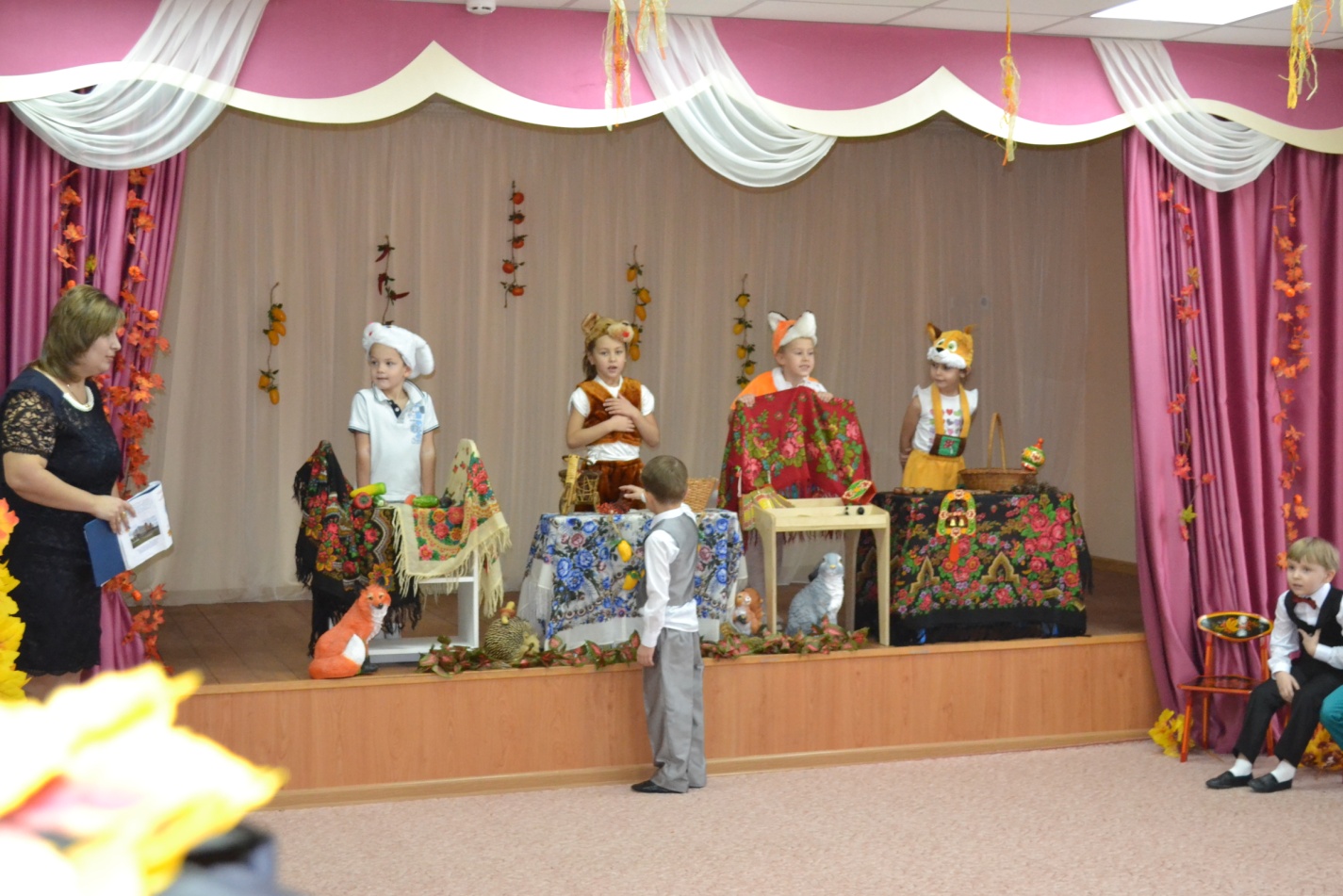 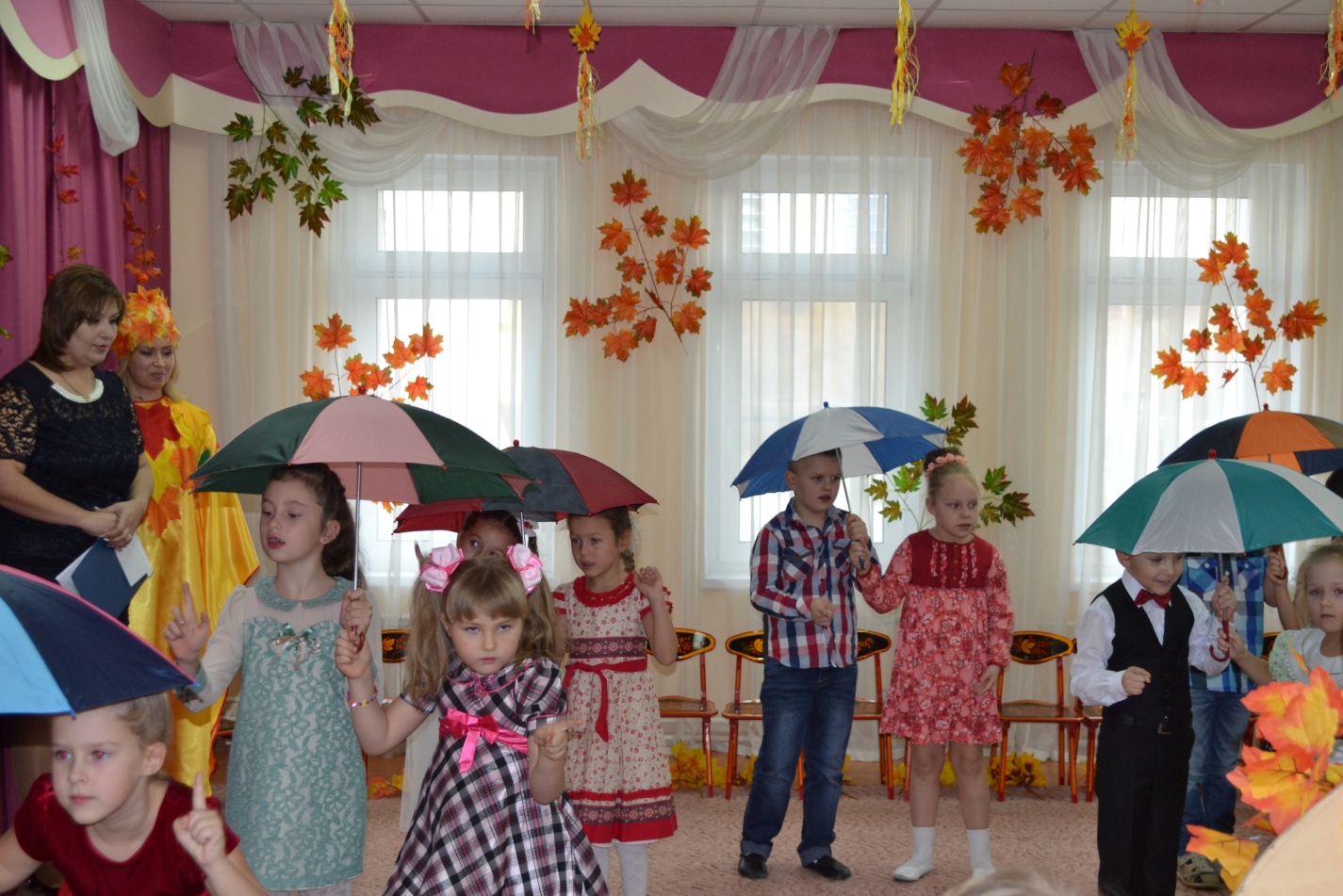 